ICS 6th Annual Reading Creativity Show Calling all students in Grades 1-5 for the 2019-2020 school year!!  Come participate in our 6th Annual Reading Creativity Show, November 21, 2019!   This is your opportunity to read a favorite book (or use one that captured your interest over the summer), create a tri-fold or poster display describing your book and show it to your fellow students, teachers and staff.   At the event, a “Reader or Interviewer” (a teacher, student or staff member), will visit your table to hear about your book and give you a Certificate of Participation.   You can then walk around the room and look at all the other displays of your fellow student presenters.  This is a great chance to learn about other books your ICS friends are reading so you can have a whole new list of books to read!   You will go home with a list of all the books presented at the show.  Each participant’s display should include the following:     Title, Author, Publisher, Publication Date, Main Characters, (names and perhaps pictures), Plot               summary, Setting, Theme (Grades 1-5) and Tone/Mood and Genre (Grades 3-5 ).  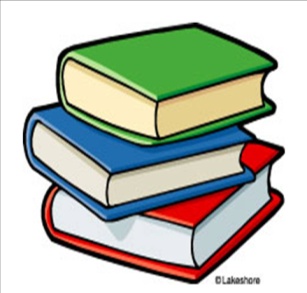 The reading is intended to be completed independently by the student, but creating the book-talk board is meant to be a fun family affair. Mom, Dad, siblings and grandparents….anyone who wants to get involved and help the student presenter create a phenomenal board is most welcome. Have fun decorating your trifold board with pictures, 3-D decorations and whatever else you think helps represent your book!   At the event, you can even dress up in costume like a character from your book!  Google “reading fair displays” for ideas on how to decorate your display.  In order to ensure no duplication of books presented, books will be chosen on a first come first served basis when we receive your registration form.  Another way to prevent duplications is to avoid focusing on summer reading books. A student will be more likely to get their choice of book if they focus on one that they chose to read themselves. An email will be sent to the address provided below confirming the title of the child’s book for the show.  Please write in your top 3 choices!Date/time:	    Thursday, November 21, 2019, 6:30 to 8:15 PM		Scholastic Book Fair will also occur from Wed., November 20th thru Mon., November 25th.Location:	CafeteriaQuestions:  Stefanie Price, stefaniesld@aol.com, or Mrs. Sakitis, dsakitis@ics41mtn.org Send form below to ICS Front Office labeled “Reading Creativity Show-S. Price” as soon as possible.  -----------------------------------------------------------------------------------------------------------------------------ICS Reading Creativity Show, Thursday, November 21, 2019Child’s Name: ______________________Parent’s Name______________________Contact Phone #: _____________________   Contact Email Address: ______________________________________Class Room # ____________	Grade: ___________________Book and Author Choices: 1____________________2_______________________3__________________. Choice will be confirmed upon receipt of registration.Adult and Student Volunteers are needed for the success of this program.  We are looking for four or five 7th grade students to assist as readers or helpers who will receive Confirmation service hours for active involvement!  Please contact Mrs. Sakitis if your student is interested in participating. Sample Project for a Magic Treehouse NovelTitle-Magic Treehouse(series) #3Author-Mary Pope OsbornePublisher-Random HousePublication Date-1993Main Characters-Jack and AnniePlot Summary-Travel back in time to meet Queen HutepiSetting-ancient EgyptTheme-(what the story is about) Time Travel-History, explorationGenre- (e.g. Fiction, Non-fiction, mystery, adventure, drama, humor, fantasy, history, biology, nature, science) Fantasy FictionTone/Mood- (emotional response conveyed through the story or elicited by the reader after reading the story e.g. comedic, light, funny, moody, scary, excitement, dark) Excitement(Discovery)Children should decorate their posters using punch out letters, markers, stickers, or any craft item in a way to reflect some aspect of the book.  Have fun and be as creative as you dare!  See sample project displays below.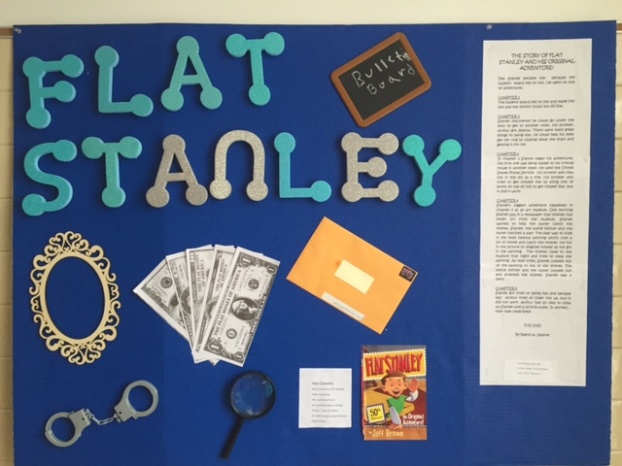 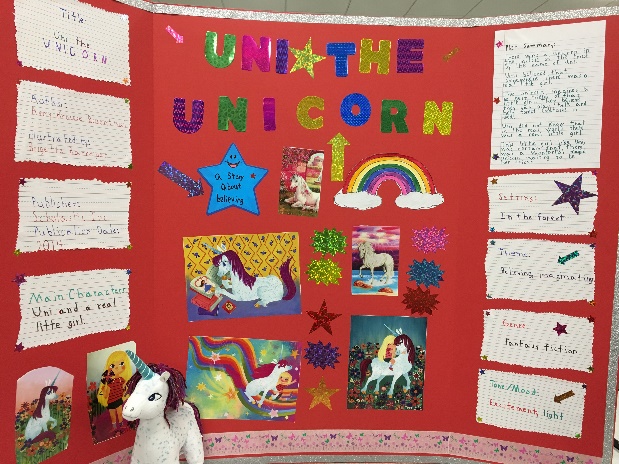 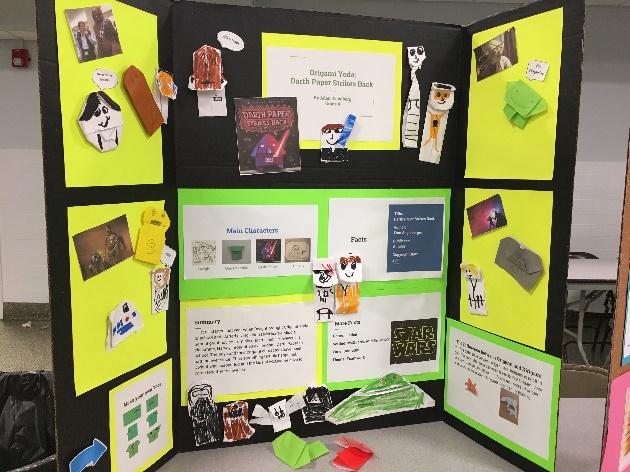 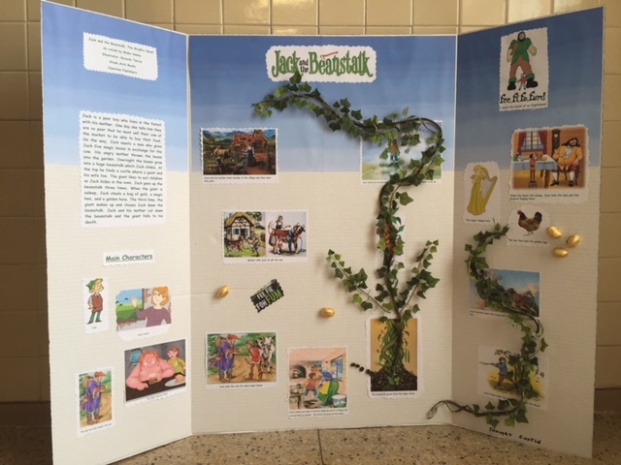 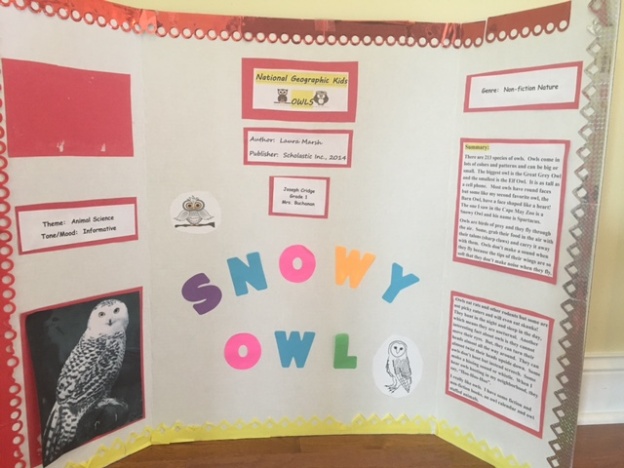 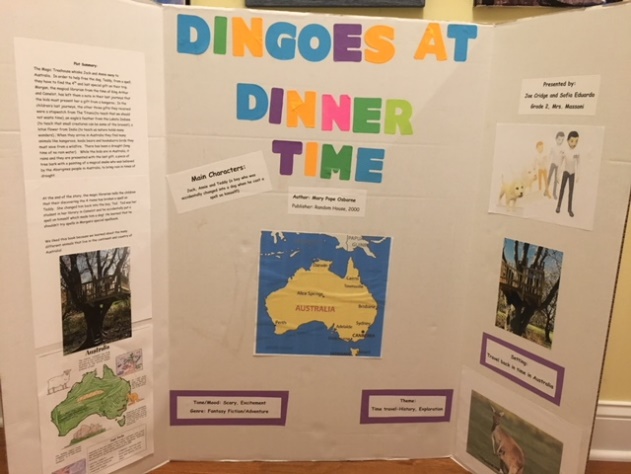 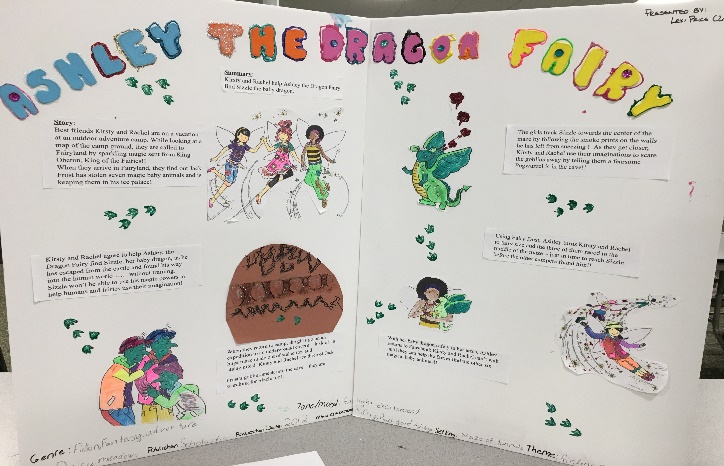 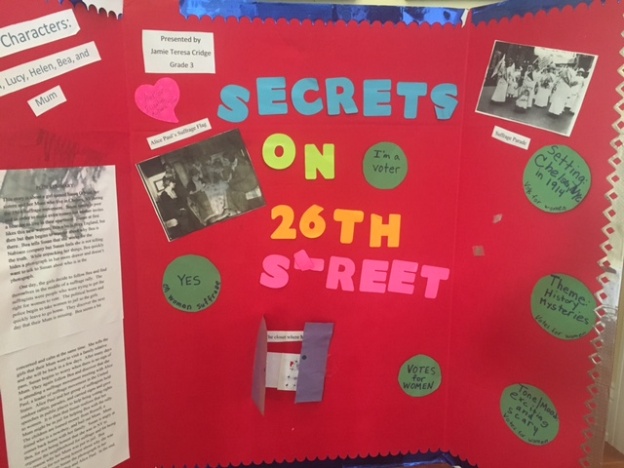 